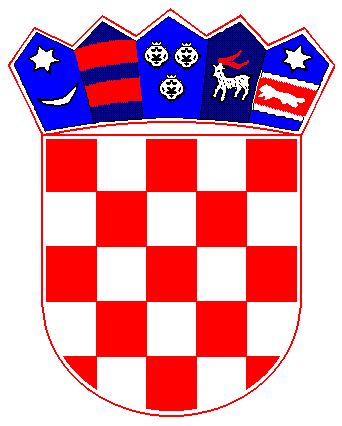 Klasa:026-01/13-1/4Urbroj:2110/02-02-13-2Ivanska, 03.listopada 2013. 	Temeljem članka 48. i 64. Zakona o lokalnoj i područnoj (regionalnoj) samoupravi („Narodne novine“  33/01, 60/01, 129/05, 109/07, 125/08, 36/09, 150/11, i 144/12) i  temeljem članka 48. i 78. Statuta Općine Ivanska („Službeni vjesnik“broj 01/13.), dana 03.listopada2013. godine općinski načelnik Općine Ivanska donosi slijedećuODLUKU O IZMIJENI ODLUKE O RASPUŠTANJU VIJEĆA MJESNIH ODBORA I IMENOVANJU POVJERENIKAČlanak 1.Odlukom o raspuštanju vijeća mjesnih odbora i imenovanju povjerenika Klasa:026-01/13-01/1, Urbroj:2110/02-02-13-1 od 23.rujna 2013. godine, a koja je objavljena u „Službenom vjesniku“ broj 05/13., raspuštena su vijeća mjesnih odbora Kolarevo Selo, Ivanska, Srijedska, Đurđic, Stara Plošćica, Križic i Samarica te su imenovani povjerenici vijeća mjesnih odbora.Članak 2.	Člankom 3. stavak 1. točka 6. Odluke za povjerenika vijeća mjesnog odbora Križic imenovan je Marko Tkalčan (OIB 38282554010) iz  Križic 102.Članak 3.	Ovom odlukom mijenja se članak 3. stavak 1. točka 6. Odluke o raspuštanju vijeća mjesnih odbora i imenovanju povjerenika Klasa: 026-01/13-01/1, Urbroj:2110/02-02-13-1 od 23.rujna 2013. godine na način da se za povjerenika vijeća mjesnog odbora Križic određuje:	- Ivana Peršić (OIB 54108188371) iz Križica, Križic kbr. 104Članak 4.Ova Odluka  stupa na snagu danom objave u  Službenom vjesniku Općine Ivanska                                                                                                                          NAČELNIK:                                                                                                                         mr.sc. Josip Bartolčić, dipl. ing.v.r.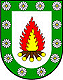 REPUBLIKA HRVATSKABJELOVARSKO-BILOGORSKA ŽUPANIJAOPĆINA IVANSKANAČELNIK